Tullow Community school active schools week 2018 Day 3Thursday saw all 115 third years playing Pelle while the 5th years took part in a tug of war challenge and team building games. The teachers played the 6th years in their annual volleyball match and the tecahers won back their crown in a very close game winning by 25 points to 23 in a very entertaining game.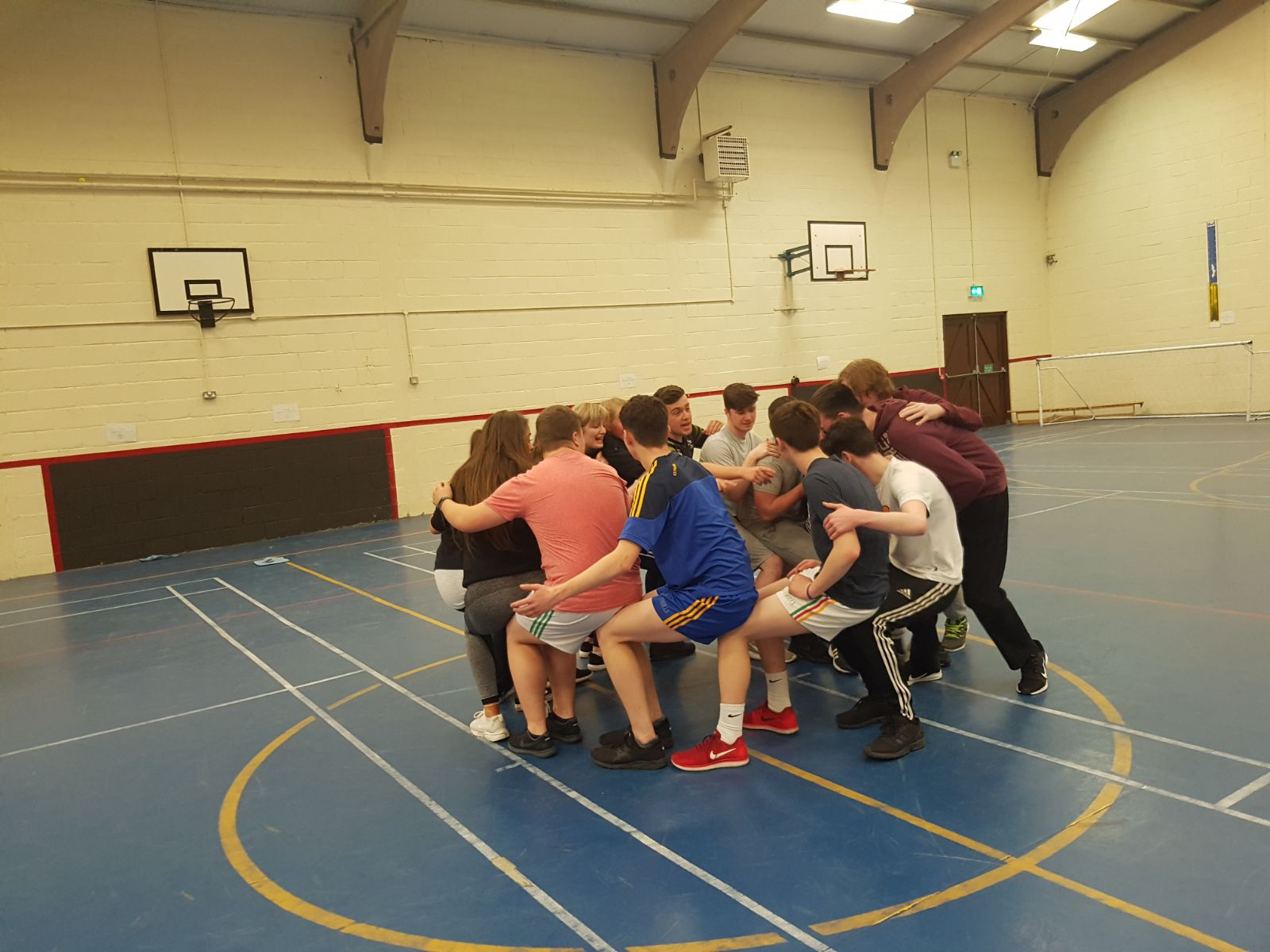 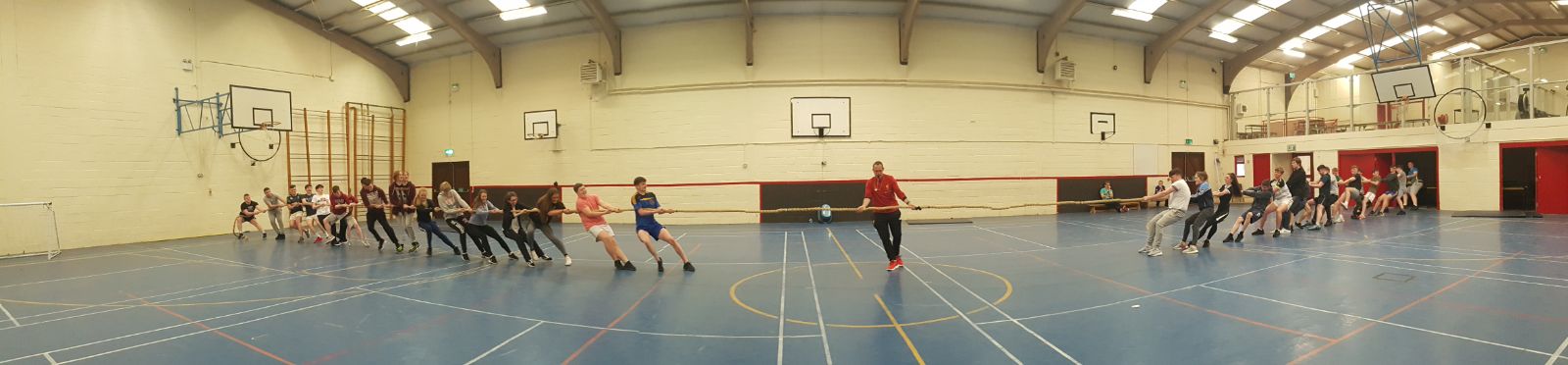 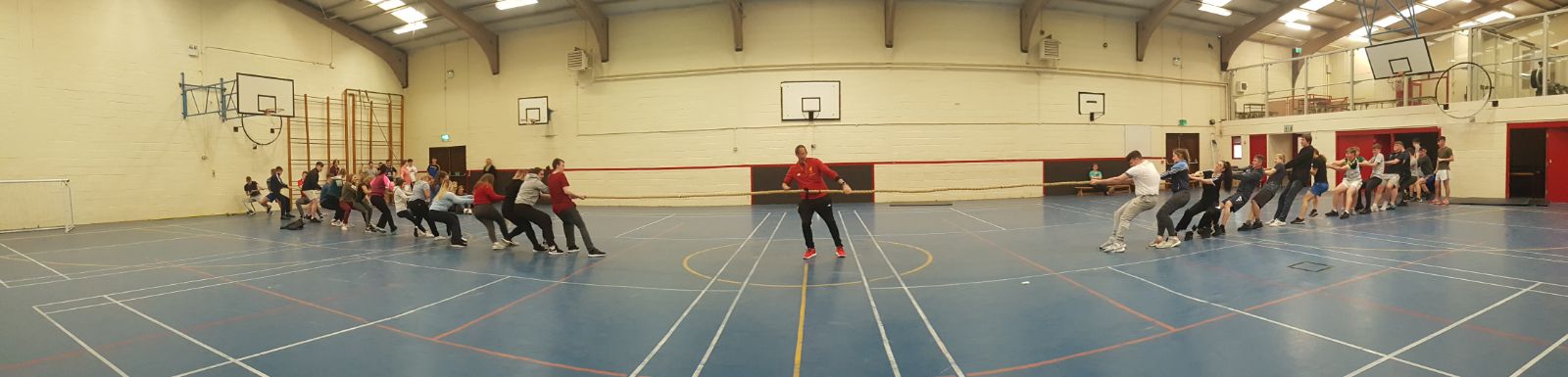 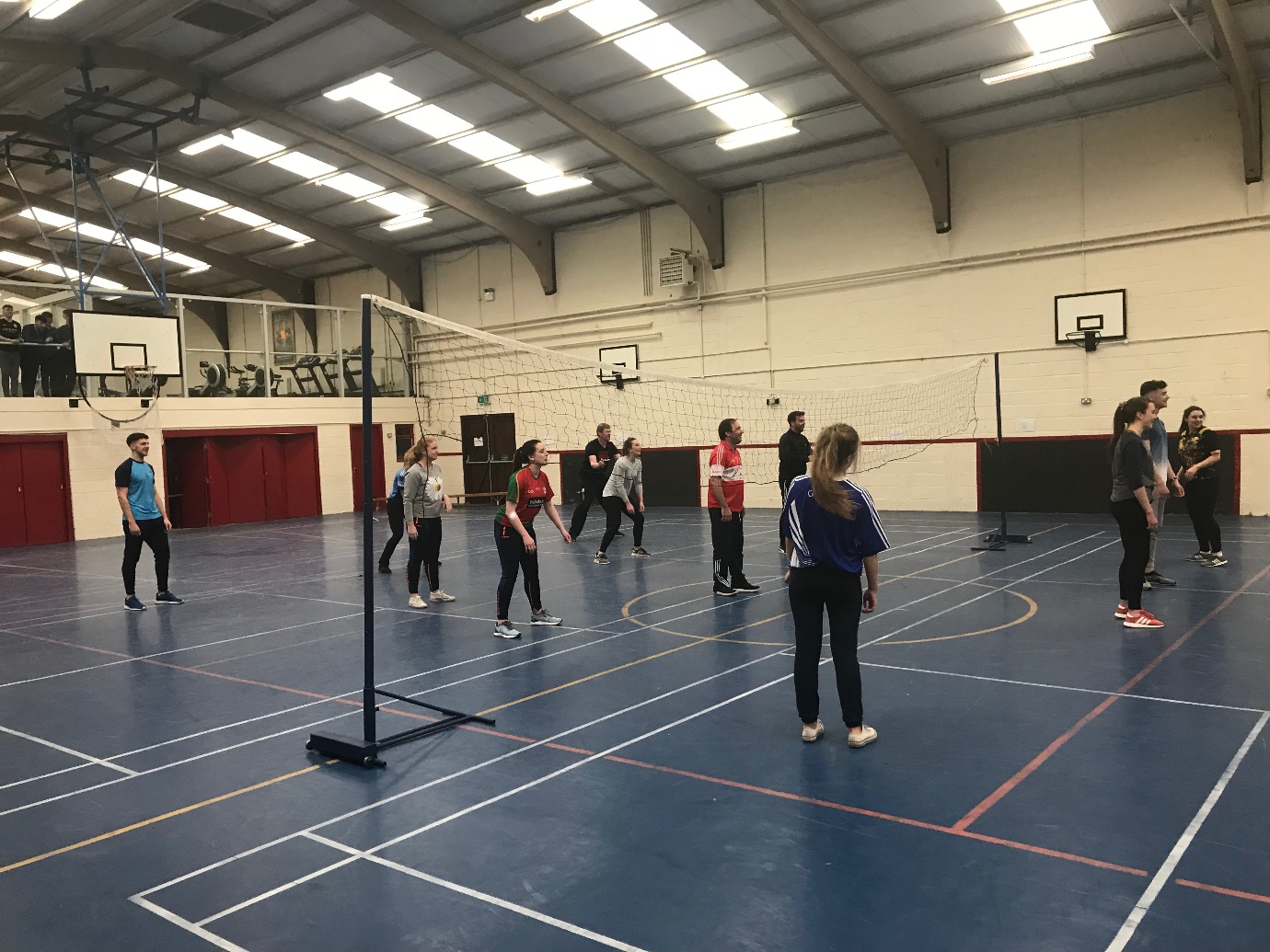 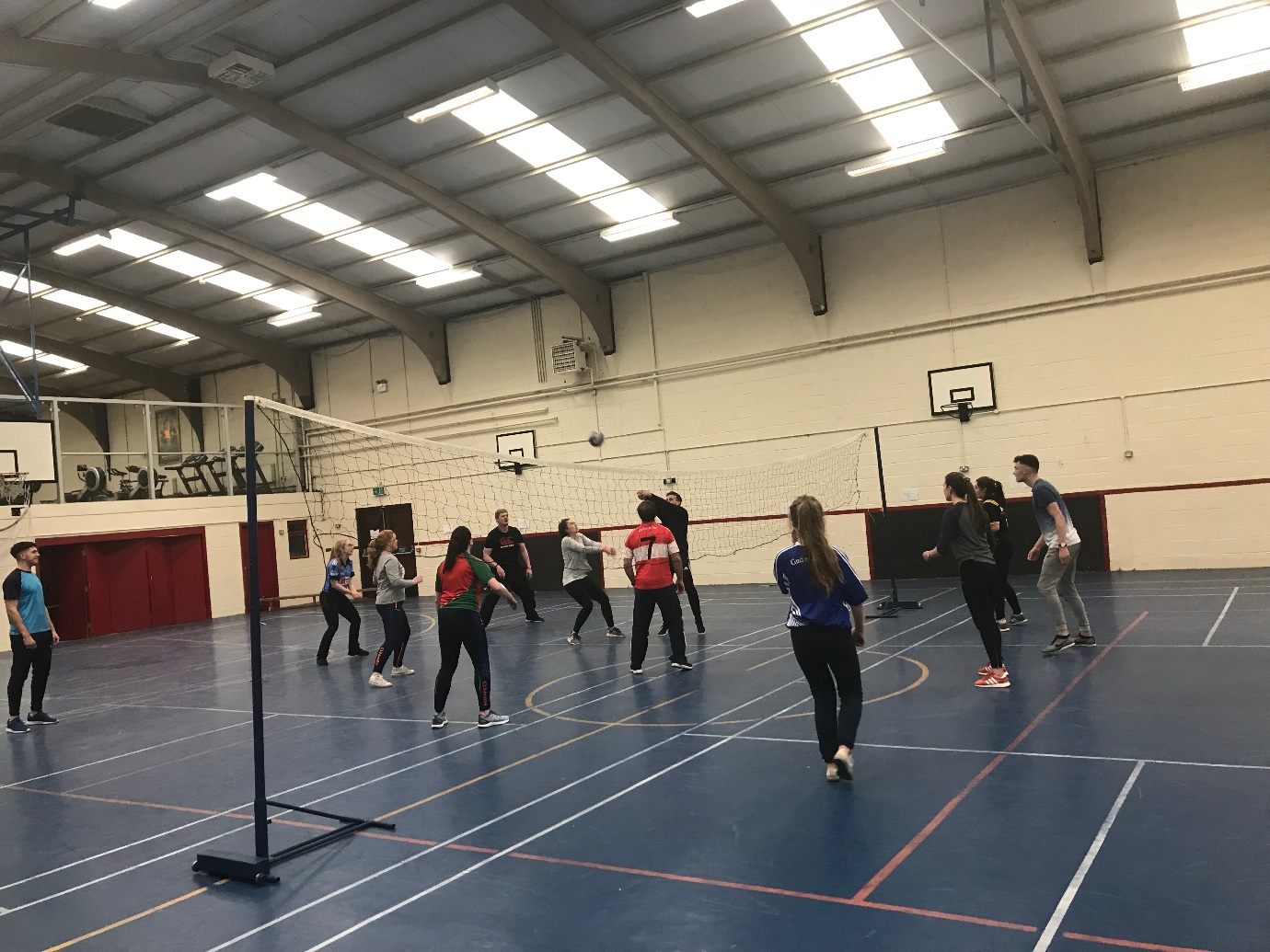 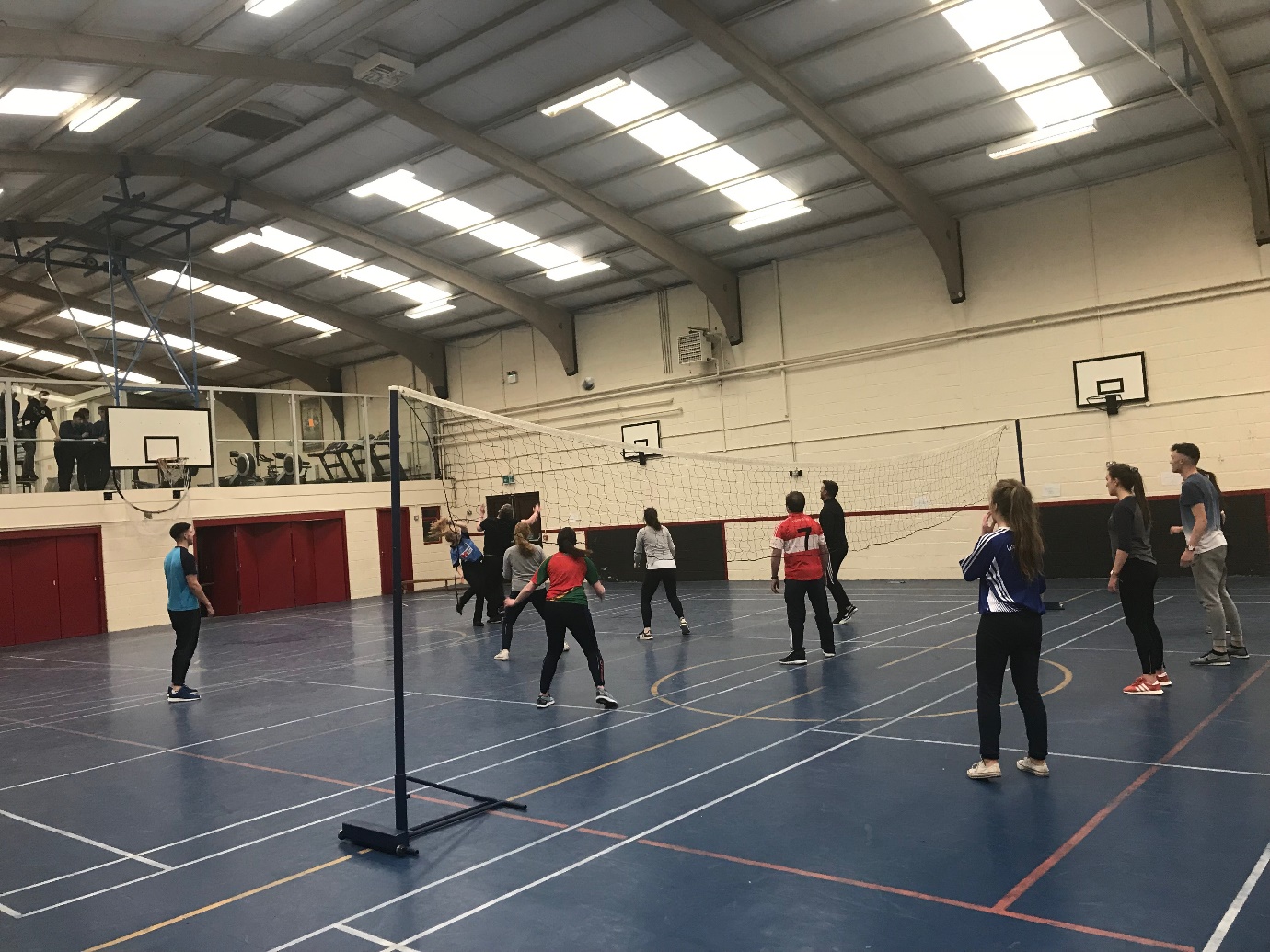 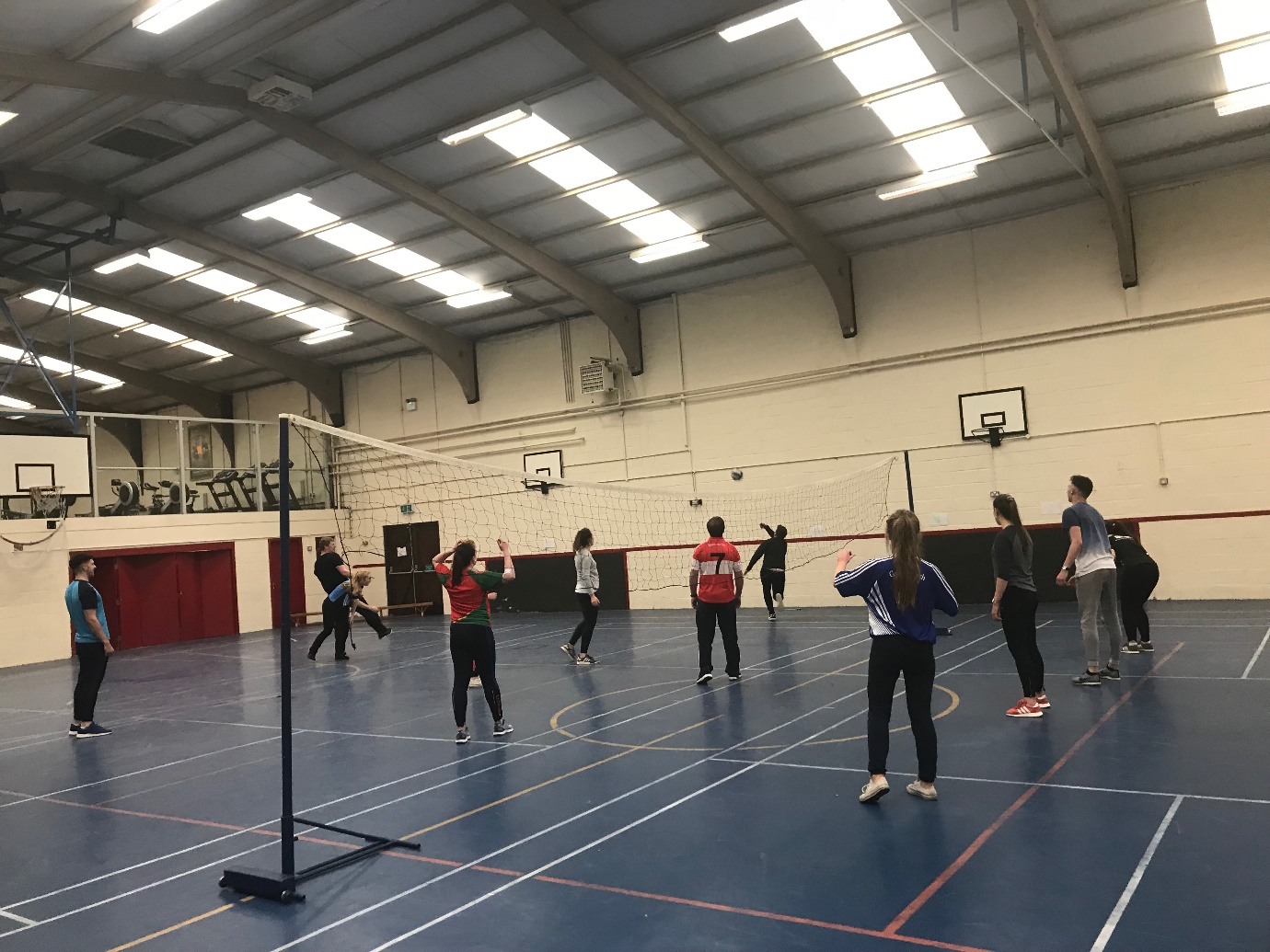 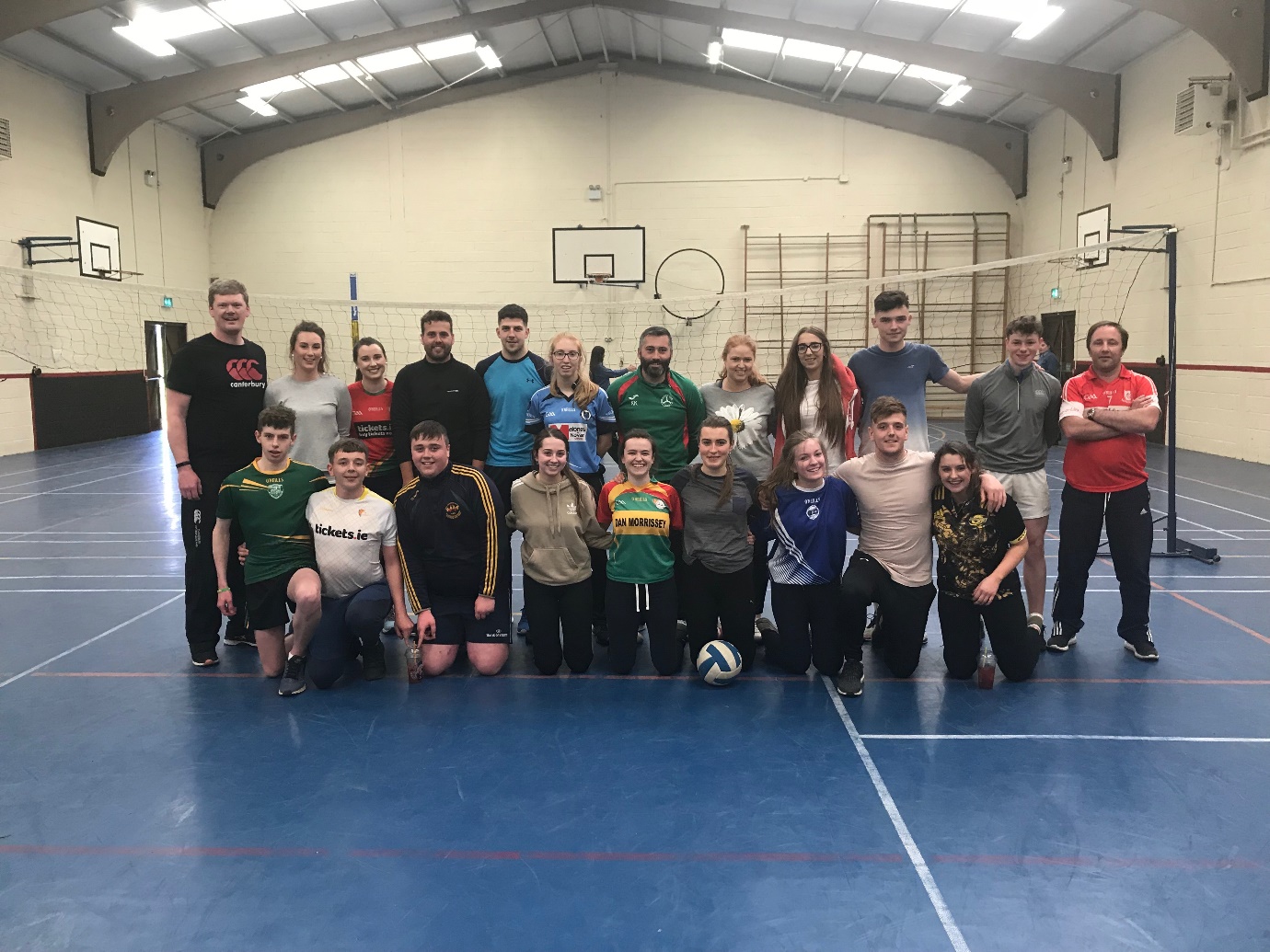 